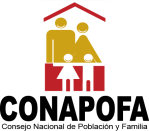 Cronograma de Trabajo Enero-Diciembre 2020"PROGRAMA 11- INVESTIGACION, PLANIFICACION, Y ASESORIA DE LA POBLACION Y FAMILIA"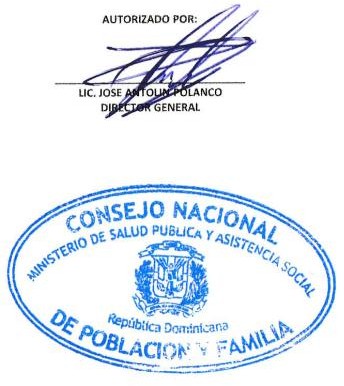 ActividadesActividadesEneroFebreroMarzoAbrilMayoJunioJulioAgostoSeptiembreOctubreNoviembreDiciembreProducto 02Población capacitada, sensibilizada e informada sobre prevención y orientación en salud sexual reproductiva a nivel nacional.xxxxxxxxxxProducto 03Campaña de sensibilización social para combatir la violencia intrafamiliar y de género.xxxxxxxxxxProducto 04Talleres sobre orientación en vida familiar para una sociedad fundamentada en valores.xxxxxxxxxx